Муниципальное бюджетное дошкольное образовательное учреждение«Детский сад комбинированного вида № 19 «Рябинка»_____________________________________________________________________. Рубцовск, ул.Комсомольская, 65тел.: (38557) 7-59-69Е-mail: ryabinka.detskiysad19@mail.ruКонспект НОД в старшей группе «Русая коса – девичья краса»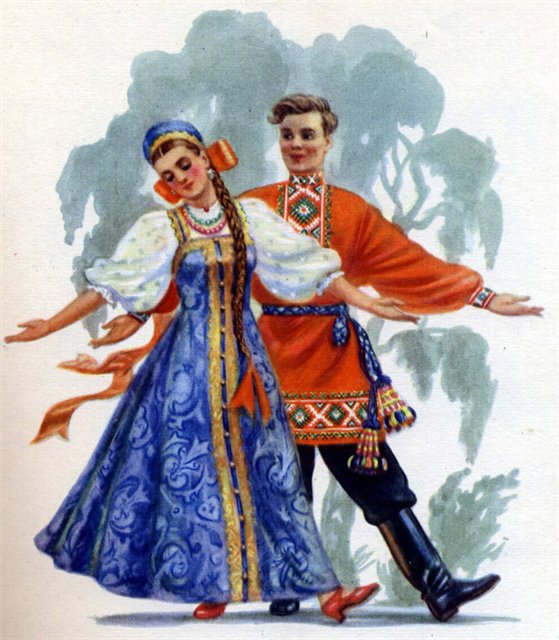                                                                         Подготовил воспитатель                                                                                    	Мулина С.И.Тема: «Русская коса- девичья краса»Цель: Приобщение детей к истокам национальной культуры через русские            народные игры и традиции русского народа.Задачи:ОбучающиеСоздать условия для формирования представления детей о традициях русского народа с использованием русских народных игр, на примере причёски «Русская коса»;Поддерживать творческое отражение результатов познания в продуктах детской деятельности.РазвивающиеРазвивать интерес к самостоятельному познанию объектов окружающего мира в его разнообразных проявлениях;Создать благоприятную эмоциональную атмосферу и условия для развития   игровой деятельности;Развивать умение поддерживать беседу, поощрять стремление высказывать свою точку зрения, активизировать словарь детей.ВоспитательныеВоспитывать доброжелательность, уважение, интерес к обычаям старины, к народным играм, русскому фольклору, вызывать желание следовать тому, что достойно подражания;Воспитывать доброжелательное отношение к людям, дружеские взаимоотношения со сверстниками и взрослыми;Создать условия для сплочения коллектива воспитанников и родителей;Предварительная работа: Чтение рассказа Татьяны Кирюшатовой «Праздник первой косички»; разучивание с родителями песни «Разбросала косы русые береза» (сл. и муз. А. Волкова); отгадывание загадок, чтение стихотворений о волосах, косах;рассматривание иллюстраций; поиск информации дома о «русской косе»;обсуждение пословиц «При работе коллективной каждый грош вернется гривной», «Умница-разумница, про то знает вся улица». «Не то дорого, что шито золотом, а то дорого, что доброго мастера»; разучивание игр: «Сахаринка, «Молодец – удалец», «Заря – зарница»
Словарная работа: гребень деревянный, костяной; уточнить лексическое значение слова «коса»;Виды деятельности: игровая, коммуникативная, двигательная,познавательно-исследовательская, музыкально-художественная,продуктивная (изготовление книги в картинках, украшения для волос)Оборудование (атрибуты, материал): расческа; иллюстрации для составления книги; сундучок; цветы и из лент, бусинки, ленты (на каждого ребенка); голубая лента; конверт с заданием; фонограммы: русские народные мелодия «Веселая кадриль», «Во саду ли в огороде» в исп. оркестра народных инструментов, песня «Разбросала косы русые береза» (многоголосие, сл. и муз. А. Волкова).Ход непосредственно образовательной деятельностиЗвучит русская народная мелодия. Входят дети, здороваются с гостями. Воспитатель: Проходите, ребята да кругом посмотрите, сколько у нас гостей давайте поприветствуем наших гостей, как в старину русские люди гостей встречали:  Здравствуйте, гости дорогие, званные.
Рада мы всем гостям, как добрым вестям!
Всех привечаем, тепло встречаем,
Полюбоваться нами мы  приглашаем!( дети хором проговаривают слова и 3раза кланяются гостям в пояс)Времена теперь другие,Как и мысли и дела –Далеко ушла РоссияОт страны, какой была.Умный, сильный наш народДалеко гляди вперед.Но приданья стариныЗабывать мы не должны.Раздается звук колокольчикаВоспитатель: Ребята, как вы думаете от куда это колокольчик, раздается?(Это наш волшебный сундучок, что-то нам рассказать хочет)Дети подходят к сундучку открывают и находят конверт с заданиями«Здравствуйте ребята, выполните мои задания, и вы узнаете много                                                 интересного и вас ждет сюрприз»В.: Давайте, посмотрим да тут ребята не одно задание, а несколько.Как думаете справимся? (Да) а конверт с заданиями пусть будет у Левы Найди Лева первое заданиеЗадание 1. «Поиграйте в мою любимую игру «Сахаринка», только не забудьте, чтов старину при встрече родственники и друзья обнимались 3 раза по русскому обычаю»Воспитатель: Выполним (Да) Скорее вкруг вставайте да игру начинайте.  р. н. игра «Сахаринка» - знакомая и любимая игра.Правила: ведущий ходит по кругу и помахивает платочком над головой, дети взявшисьза руки идут в другую сторону и произносят слова:Сахаринка, сахаринка на полу,Я возьму и сахаринку подниму.Сахар съели, песню спели,Обнимать друг друга захотелиТак обнимай! – выбирают дружка и заключают в объятия 3 раза по русскому обычаю. В.: 1 задание выполнили, доставай Федя второе задание2 задание: «Рассмотрите картинки и найдите что лишнее?»-может быть к столу пройдем, за столом удобнее картинки будет смотреть.Д\игра «Что лишнее»В.: Внимательно рассмотрите картинки. В.:  Кто уже готов выполнить задание (лишняя картинка с косой - орудия труда для косьбы травы, песчаная коса – опасность для кораблей), А что объединяет все эти картинки? (коса –русская краса)В.: Правильно, ребята, а про умных ребят в народе говорят «Умница-разумница, про то знает вся улица». И это задание выполнили.В.: Давай Федя 3 задание.3 задание «Ответьте на вопросы и создайте книгу в картинках о русской косе»Раздается стук, входят родители под фонограмму «Веселая кадриль».В.: Кажется, еще к нам гости пожаловали, заходите, заходите для добрых людей, всегда двери открыты.Мама: Здравствуйте, дети любимые! Здравствуйте гости дорогие! Мы тоже много знаем о русской косе и очень желаем с вами делом заняться. В.: Проходите присаживайтесь с нами.Мама: А. чем же вы таким интересным занимаетесь? (сундучок дал задание составить книгу в картинках о русской косы)Беседа и составление книги в картинках о истории русской косы1 страницаВ.: Давайте вспомним: как в старину стригли волосы мальчикам и девочкам? (Мальчикам и девочкам волосы стригли одинаково, покороче, чтобы не лезли в глаза, не болтались по спине.)  Как думаете, какая иллюстрация подходит для первой странички, найдите ее.2 страницаВ.: Ребята, когда девочкам в старину заплетали первую косичку?(когда, девочкам исполнялось 5-6 лет). Найдите, нужную картинку.3 страницаВ.: Каждая мама хотела, чтобы у дочери была самая длинная и густая коса. Каждый день она брала деревянный или костяной гребень и расчесывала волосы, Знаете, что означает слово «гребень»? (Расческа.)Какой гребень брала мама? (Деревянный, костяной.)Так чем в старину расчесывали волосы? (гребнем) В.:  4 страница у нас волшебная мы ее сейчас даже увидеть сможемВ.: Только для этого нам надо встать в круг (звучит спокойная мелодия)Выходит, мама с дочкой, заплетает косу и приговаривает:Мама: в старину считалось, что чем длиннее коса – тем больше силы, доброты, любви и мудрости у девушки в душе, поэтому расчесывая дочки волосы мама приговаривалаособые слова: Расти, коса, до пояса
Не вырони ни волоса.
Расти, косонька, до пят
Все волосоньки в ряд.
Расти, коса, не путайся
Дочка, маму слушайся.В.: Давайте найдем подходящую картинку для нашей 4 страницы5 страничкаВ.: Что же происходило важного в жизни девочки, после того как заплетали первую косичку? (Девочки становились мамиными помощницами.  И только с этого момента мама доверяла дочке нянчить младших братьев и сестер, показывала, как надо шить, вышивать и вязать). Есть ли у нас такая картинка?6 страницаВ.: Чем отличалась девичья коса от косы взрослой женщины? (девичья коса-одна, у взрослой женщины-две). 7 страница В.:  По русской традиции в день устраивали праздник. Какой праздник?(праздник первой косички). Есть ли у нас такая страничка?Ребята, как отмечали этот праздник на Руси? (приглашали гостей, играли, пели песни).В.: Картинки закончились, можно смело сказать, что с заданием мы справились.       Книга в картинках о русской косе готова. Замечательная книга получилась В.: Доставай Федя 4 задание4 задание «В игры народные поиграйте удаль да смекалку покажитеВот вам 1 подсказка «игра в которой молодец девицу выбирал»В.: Угадали как игра называется? (Молодец –удалец)р. н. игра «Молодец – удалец!» Дети располагаются по кругу.  Выбирают ведущего-молодца - удальца, он ходит внутри круга.
 Дети: Молодец - удалец по кругу шел           Молодец - удалец себе девицу нашел. (Молодец берет одну из девочек за руку и выводит в круг). Молодец – удалец: Хороша ли моя девица?
 Дети: Хороша и красива и бела (имя девочки) длинная коса (Пара встает спиной друг к другу.)  Раз, два, три! (На счет «три» молодец - удалец и девица поворачивают головы, если повернули в одну  становятся парой, если в разные – значит не судьба). Пара танцует«Вот 2 подсказка «игра с голубой лентой, такой же красивой как у вашихдевочек в косах»В.: Знаете такую игру? («Заря – зарница»). В круг вставайте Ксюша выбирай водящего считалкой.                  «Заря – зарница» Заря-зарница,
 Красная девица,
 По полю ходила,
 Ключи обронила,
 Ключи золотые,
 Ленты голубые,С последними словами водящий осторожно кладет ленту на плечо одному из играющих, который, заметив это, быстро берет ленту, и они оба бегут в разные стороны по кругу, их задача первому занять освободившееся место в кругу. Тот, кто останется без места, становится зарей. Игра повторяется.В.: доставай лева 5 задание5 задание «Спойте песню распустила косы русые береза»В.: Вот так задание, я такой песни не знаю, а вы ребята? Все точно не выполнимМамы: зато мы знаем, вставайте в хоровод нам помогайтеЗвучит фонограмма песни «Разбросала косы русые береза» (поют мамы)Дети и мамы водят хоровод (импровизация)В.: И с этим заданием справились. Доставай Лева следующие задание.6 задание Подарок совершенно секретноВ.: подайте поближе это совершенно –секретно Слушайте внимательно «Славилась земля русская мастерами, и поэтому люди русские делали подарки сами, для этого использовали различные материалы, Вот вам задание сделать подарки для наших гостей украшение для волос-ленточку атласную. Как вы думаете это хорошая идея?Давайте пройдем в нашу мастерскую (дети подходят к столу)Практическая деятельность «Украшение для волос»Объяснение с показомВ.:  Посмотрите и послушайте Берем ленточку и любой цветок, выбираем бусинки для серединки, какая больше нравится, приклеиваем. Бусинку и прижимаем пальцами и держим. Затем переворачиваем цветок и убираем защитную пленку и последнее прижимаем цветок к ленте можно сбоку, можно в центре. Приступайте мастера к работе (звучит спокойная музыка)Молодцы, ребята, давайте посмотрим, какие красивые ленточки получились (Ребята рассматривают работы.) 
Недаром в народе говорится: 
Не то дорого, что шито золотом, 
А то дорого, что доброго мастера. В.: Предлагаю торжественно наши ленточки гостям вручить, а гости пусть завяжут.(дети дарят ленточки гостям.)В.: Есть у нас еще задания. (Все выполнили). Что нам сундучок обещал, когда мы выполним все задания! А, где же наш сюрприз (раздается звук колокольчика)      РефлексияПодходят к сундучку открывают записка: Молодцы ребята справились с заданием, сюрприз уже рядом Ответьте на последний вопрос что нового вы узнали и чему научились (косы заплетали с давних пор; в старину был праздник первой косички, научились украшать ленточку для волос, создали книгу в картинках о русской косе).-Молодцы, сюрприз вас ждет возле самовара  Вот баранки калачи с пылу с жару из печи пусть мамы могутВ.: Пришла пора прощаться, впереди у нас много нового и неизведанного.Давайте простимся с нашими гостями как в старину люди русские прощалисьСпасибо гости дорогие, желанные что зашли к нам, проведали.Будьте здоровы, живите богато!Пусть в жизни сопутствует всем вам удача!В.: Ой, а книгу то оставили в группу заберем, обложку красивую оформим.